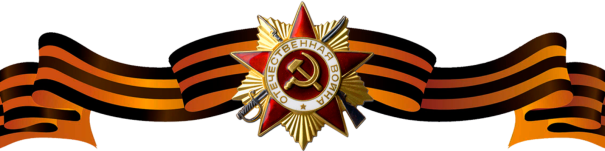 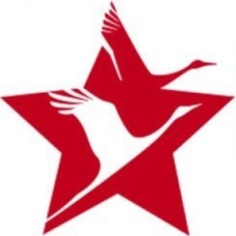 Смирнов Александр МихайловичСмирнов Александр МихайловичСмирнов Александр Михайлович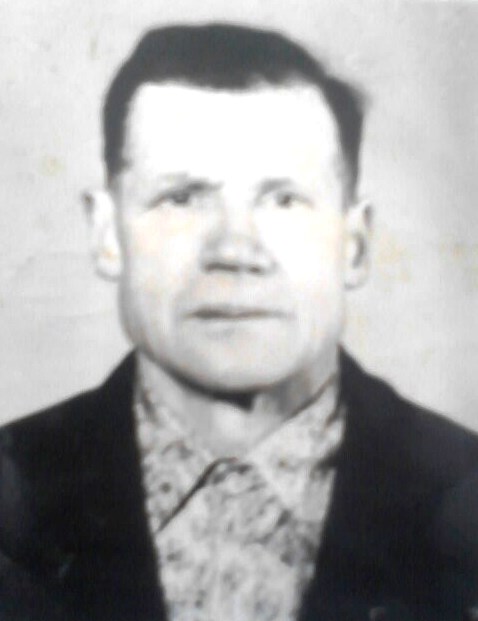 Годы жизни (дата рождения)__.__.1923__.__.1923Место рожденияЯрославская обл., Арефинский р-н, д. ПустошкаЯрославская обл., Арефинский р-н, д. ПустошкаЗваниеРядовой, кавалеристРядовой, кавалеристДолжностьКоневод хозяйственного взводаКоневод хозяйственного взводаМесто призыва, дата призыва__.00.1941 __.00.1941 Места службы163 кавалерийского полка 8 кавалерийской дивизии 6 гвардейского кавалерийского корпуса163 кавалерийского полка 8 кавалерийской дивизии 6 гвардейского кавалерийского корпусаРанения и контузииНагражденияМедаль «За отвагу» (Приказ №: 3/н от: 28.02.1945)За то, что в боях под г. Сечень 13.12.1944 г., выполняя приказ командира по связи, с действующими соседями, под артиллерийско-миномётным огнём противника, пренебрегая личной опасностью, выполнил его точно и в срок, в результате чего способствовал успешному выполнению поставленной боевой задачи полку.Медаль «За боевые заслуги» (Приказ №: 3/н от: 05.07.1944)28.01 по 11.04.1944 г. будучи связным, пренебрегая личной опасностью, обеспечил бесперебойную связь, выполняя приказ командира точно и в срок.